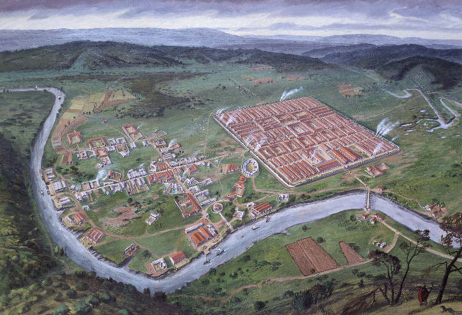 BarracksGeneral’s quartersTown housesTheatreDefense Wall